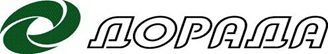 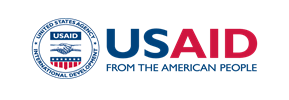 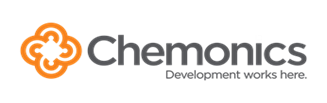 АнонсСТВОРЕННЯ ЕФЕКТИВНОГО РОЗСАДНИКА: КРАЩІ АГРОПРАКТИКИНаціональна асоціація сільськогосподарських дорадчих служб України (НАСДСУ) в рамках реалізації проекту «Кращі агропрактики для мікро-, малих та середніх сільськогосподарських підприємств (ММСП)» проводить серію неформальних онлайн зустрічей (мітапів) з кращих практик у плодоовочевому секторі, секторі тваринництва, аквакультури, птахівництва (окрім курей), кондитерської та крафтової продукції. Запрошуємо до участі у онлайн зустрічі «Створення ефективного розсаднику: Кращі агропрактики», що розпочнеться 13 грудня 2021 року о 10 годині (ZOOM-платформа).Валентина Лановенко, співвласниця розсадника родини Лановенко, що на Черкащині, засновниця академії органічного садівництва Ecogarden поділиться власним досвідом вирощуванні органічних та конвенційних садів яблуні, груші та інших культур;розкриє секрети, як правильно закладати такі сади, презентує власні ноу-хау щодо підходу у вирощуванні саджанців за органічною методикою;розкаже про те, як потрібно планувати проекти ефективного садівництва,поділиться досвідом виходу на експорт органічних яблук, як товарних. та і на переробку.До участі у зустрічі запрошуються фермери, представники аграрних професійних організацій/асоціацій, закладів аграрної науки та освіти, дорадчих служб та аграрних консалтингових компаній, проектів міжнародної технічної допомоги, центральних та місцевих органів виконавчої влади та місцевого самоврядування, ЗМІ.Долучайтеся! Буде цікаво та корисно! Проект реалізується Національною асоціацією сільськогосподарських дорадчих служб України (НАСДСУ) за підтримки Програма USAID з аграрного і сільського розвитку (АГРО).Посилання для реєстрації:  https://forms.gle/cGqfPydsoniaTL9s5Посилання для підключення буде надіслано зареєстрованим учасникам.https://us02web.zoom.us/j/88007849801?pwd=bGJBNVIvbml0bFBRWlJVUkNMU2NNdz09ПрограмаЯкщо Ви використовуєте у своєму виробництві новітні технології, ноу-хау, розробки, та бажаєте поділитися своїми знаннями з іншими фермерами, або бажаєте перейняти успішний досвід від інших фермерів, заповніть, будь-ласка, онлайн анкету за посиланням:https://forms.gle/LKFNQZXs8PRoL9rC6Більше інформації про цей захід, анонси та інші події, які відбуваються в рамках проекту «Кращі агропрактики для ММСП» BestAgro, можна знайти на інтернет-ресурсах проекту. FACEBOOK: https://www.facebook.com/bestagrouaYOUTUBE:   КАНАЛ BestAgroTELEGRAM: https://t.me/bestagro_uaINSTAGRAM: https://www.instagram.com/bestagroua/?utm_medium=copy_linkWEB:              https://dorada.org.uaЗ повагою,Командапроекту «Кращі АГРО практики для ММСП» BestAgroІрина Барзо, керівник проекту, +380672301199Олена Протченко, координатор проекту, +380677603089Програма USAID з аграрного і сільського розвитку (АГРО)Національна асоціація сільськогосподарськихдорадчих служб України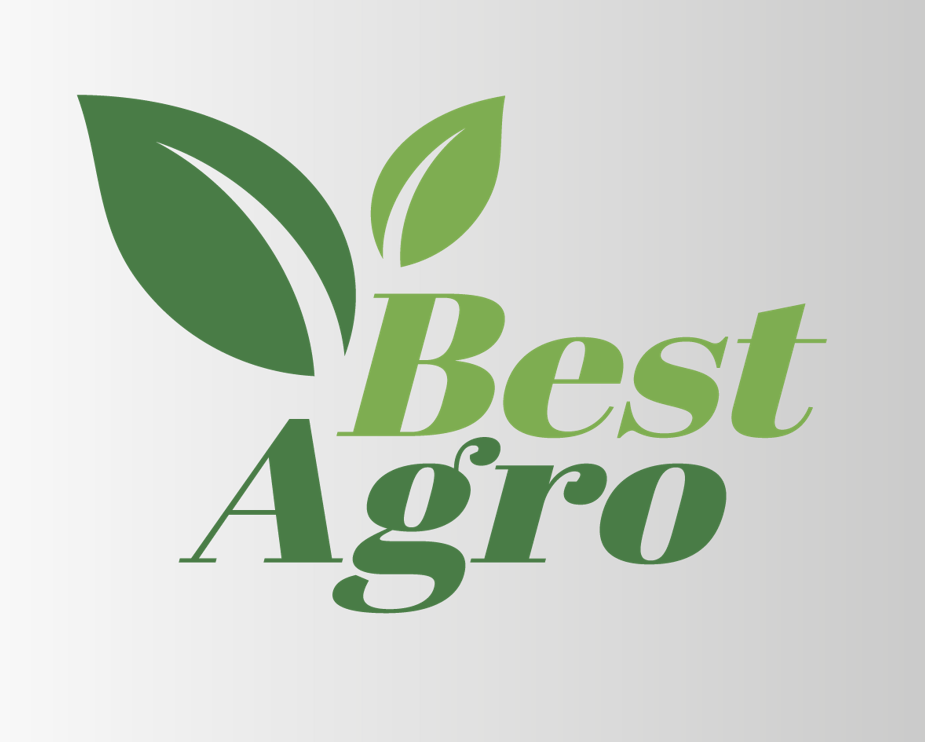 Ресурсний онлайн центр «Кращі АГРО практики для ММСП» BestAgro ЧасНазва заходу09:45-10:00Підключення до ZOOM-платформи10.00–10.10Вітальне слово.Іван Паньків, Президент Національної асоціації сільськогосподарських, дорадчих служб України (НАСДСУ). Ірина Барзо, керівник проекту «Кращі агро практики для ММСП», модератор заходу.10.10 - 11.00Кращі агропрактики у створенні органічного розсаднику: Валентина Лановенко, співвласниця Розсаднику родини Лановенко, засновниця академії органічного садівництва Ecogarden11.00 - 11.45Запитання – відповіді. Підсумки.Діяльність стала можливою завдяки підтримці американського народу, наданій через Агентство США з міжнародного розвитку (USAID) у рамках Програми USAID з аграрного і сільського розвитку (АГРО), яка виконується компанією Chemonics International. Докладніше про Програму USAID з аграрного і сільського розвитку (АГРО): https://www.facebook.com/usaid.agro/.Всеукраїнська громадська організація «Національна асоціація сільськогосподарських дорадчих служб України» (НАСДСУ), - об'єднання сільськогосподарських дорадників та дорадчих служб, діяльність яких регулюється законом «Про сільськогосподарську дорадчу діяльність». НАСДСУ та її члени - регіональні дорадчі служби: активно збирають, просувають та пропагують використання сучасних технологій управління та виробництва на рівні ММСП, застосовуючи реалістичні та оптимізовані під конкретні групи методи впливу з метою досягнення максимально позитивного ефекту; впроваджують низку Проектів, пов’язаних із застосуванням сучасних підходів до агровиробництва на рівні ММСП та активно просувають і пропагують такі методи як у мережі Інтернет, так і завдяки демо-показам. Докладніше про НАСДСУ: https://www.dorada.org.ua. 